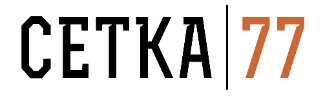 WWW.SETKA77.RU			     							БЛАНК ЗАКАЗАСЕТКА СБОРНАЯ ТРАНСПОРТЕРНАЯ НА ЦЕПЯХ ТИП 5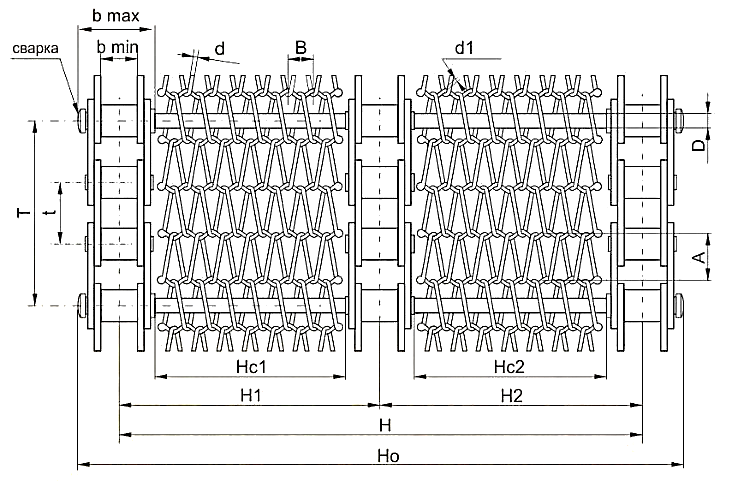 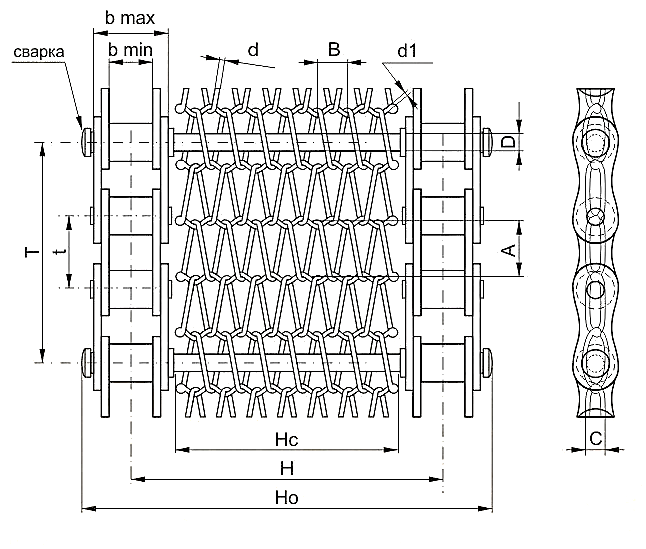 Название организацииКонтактное лицоТелефонE-mailМатериал сеткиМатериал шомполовМатериал цепиВариант исполненияПримечанияОсновные параметрыВозможные размеры, ммРазмеры для расчёта, ммd1, диаметр проволоки стержня1,2; 1,4; 1,6; 2,0; 2,35; 2,5; 2,8; 3,0; 3,5…d, диаметр проволоки спирали1,2…3,0А, шаг сборки стержнейB, шаг навивки спиралиD, диаметр шомполаНс, ширина сеткиНс1, ширина сеткиНс2, ширина сеткиH1, ширина по центрам цепиH2, ширина по центрам цепиH, ширина по центрам цепиНо, общая ширинаС, толщина сеткиb max, длина штифта b min, ширина между внутренними пластинами t, шаг цепиT, Шаг установки шомполовL, длинаот 500 и не ограниченоH, ширинаот 80 до 3700